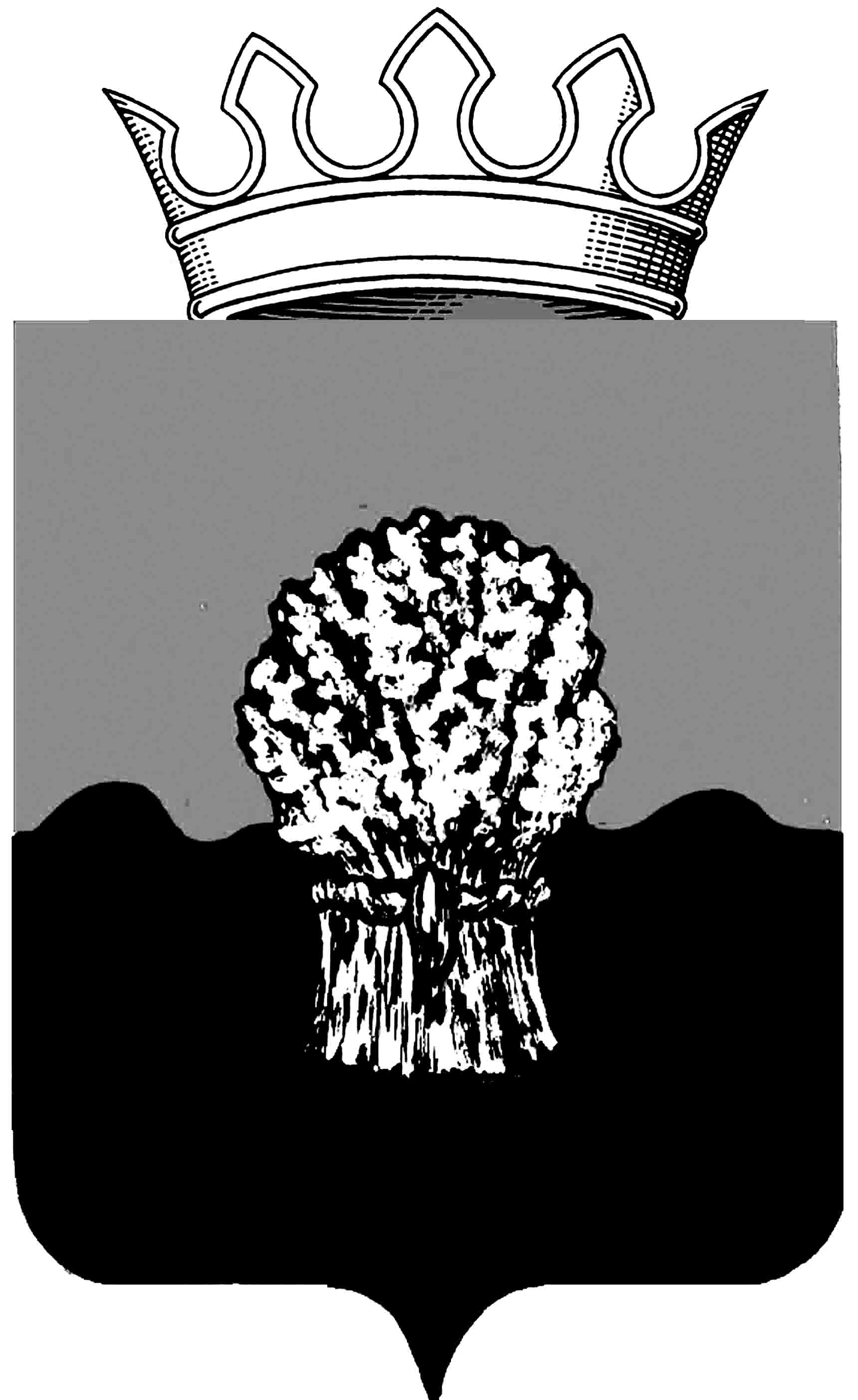 АДМИНИСТРАЦИЯ Сызранского района Самарской областипостановление__30.05.___ 2013 г.				                     	         № 445__О мерах по реализации отдельных положений Федерального закона «О противодействии коррупции»В соответствии со статьей 15 Федерального закона «О муниципальной службе в Российской Федерации», статьями 8, 12 Федерального закона от 25.12.2008 г. № 273-ФЗ «О противодействии коррупции», Указами Президента РФ от 18.05.2009 № 557 «Об утверждении перечня должностей федеральной государственной службы, при назначении на которые граждане и при замещении которых федеральные государственные служащие обязаны представлять сведения о своих доходах, об имуществе и обязательствах имущественного характера, а также сведения о доходах, об имуществе и обязательствах имущественного характера своих супруги (супруга) и несовершеннолетних детей», от 21.09.2009 № 1065 "О проверке достоверности и полноты сведений, предоставляемых гражданами, претендующими на замещение должностей федеральной государственной службы, и федеральными государственными служащими, и соблюдения федеральными государственными служащими требований к служебному поведению", от 21 июля 2010 года № 925 «О мерах по реализации отдельных положений Федерального закона «О противодействии коррупции», статьями 7-7.1. Закона Самарской области от 09.10.2007 № 96- ГД "О муниципальной службе в Самарской области", руководствуясь Уставом муниципального района Сызранский Самарской области, администрация Сызранского района ПОСТАНОВЛЯЕТ:Утвердить прилагаемый Перечень должностей муниципальной службы, при назначении на которые граждане и при замещении которых муниципальные служащие обязаны представлять сведения о своих доходах, об имуществе и обязательствах имущественного характера, а также сведения о доходах, об имуществе и обязательствах имущественного характера своих супруги (супруга) и несовершеннолетних детей, и при замещении которых муниципальные служащие обязаны представлять сведения о своих расходах, а также о расходах своих супруги (супруга) и несовершеннолетних детей.2. Установить, что гражданин Российской Федерации, замещавший должность муниципальной службы в администрации Сызранского района (отраслевом органе администрации Сызранского района), предусмотренную перечнем, утвержденным пунктом 1 настоящего постановления в течение двух лет со дня увольнения с должности муниципальной службы:а) имеет право замещать должности и выполнять работу на условиях гражданско-правового договора в коммерческих и некоммерческих организациях, если отдельные функции по муниципальному управлению этими организациями входили в должностные (служебные) обязанности муниципального служащего, с согласия соответствующей комиссии по соблюдению требований к служебному поведению муниципальных служащих и урегулированию конфликта интересов на муниципальной службе, которое дается в порядке, установленном положением о комиссии по соблюдению требований к служебному поведению муниципальных служащих и урегулированию конфликта интересов на муниципальной службе, утвержденным постановлением администрации Сызранского района.б) обязан при заключении трудовых договоров и (или) гражданско-правовых договоров в случае, предусмотренном подпунктом «а» настоящего пункта,  сообщать работодателю сведения о последнем месте муниципальной службы с соблюдением законодательства Российской Федерации о государственной тайне.3. Утвердить прилагаемое Положение о проверке достоверности и полноты сведений, представляемых гражданами, претендующими на замещение должностей муниципальной службы, и муниципальными служащими, и соблюдения муниципальными служащими ограничений и запретов, требований о предотвращении или урегулировании конфликта интересов, исполнения ими обязанностей, установленных законодательством Российской Федерации (далее - Положение).Рекомендовать руководителям отраслевых органов администрации Сызранского района уполномочить руководителя аппарата администрации Сызранского района осуществлять проверки, установленные в пункте 1 Положения, в отношении муниципальных служащих подведомственных учреждений.Аппарату администрации Сызранского района ознакомить с настоящим постановлением заинтересованных муниципальных служащих, замещающих должности муниципальной службы в администрации Сызранского района, в том числе её отраслевых органах. Признать утратившими силу:постановление администрации Сызранского района                                 от 31.03.2010 г. № 193 «Об утверждении  Перечня должностей муниципальной службы, при назначении на которые граждане и при замещении которых муниципальные служащие обязаны представлять сведения о своих доходах, об имуществе и обязательствах имущественного характера, а также сведения о доходах, об имуществе и обязательствах имущественного характера своих супруги (супруга) и несовершеннолетних детей»; постановление администрации Сызранского района                                     от 31.03.2010 г. № 194 «Об утверждении Положения о  проверке достоверности и полноты сведений о доходах, об имуществе и обязательствах имущественного характера, предоставляемых гражданами, претендующими на замещение должностей муниципальной службы в администрации Сызранского района Самарской области и муниципальными служащими администрации Сызранского района Самарской области, и соблюдения муниципальными служащими требований к служебному поведению»;постановление администрации Сызранского района                        от 28 сентября 2010 г. № 729 «Об ограничениях, налагаемых на граждан, замещавших должность муниципальной службы в администрации Сызранского района (отраслевых органах администрации Сызранского района) при заключении ими трудового договора и (или) гражданско-правового договора».Настоящее постановление вступает в законную силу с момента его официального опубликования в газете «Красное Приволжье».Контроль за исполнением настоящего постановления возложить на  руководителя аппарата Бодрову Л.В.Первый заместительГлавы администрации					С.И.УколовC:\Users\user\AppData\Local\Microsoft\Windows\Temporary Internet Files\Content.IE5\0UT74PJO\postmai2013[1].rar\Attachments_olga.kapitonova.1972@mail.ru_2013-06-04_16-09-45\Утвержден постановлением администрации Сызранского района от _30.05. 2013 г. № _445Перечень должностей муниципальной службы, при назначении на которые граждане и при замещении которых муниципальные служащие обязаны представлять сведения о своих доходах, об имуществе и обязательствах имущественного характера, а также сведения о доходах, об имуществе и обязательствах имущественного характера своих супруги (супруга) и несовершеннолетних детей, и при замещении которых муниципальные служащие обязаны представлять сведения о своих расходах, а также о расходах своих супруги (супруга) и несовершеннолетних детей	Должности муниципальной службы в администрации Сызранского района Самарской области, отнесенные Реестром должностей муниципальной службы в муниципальном районе Сызранский Самарской области, утвержденным решением Собрания представителей Сызранского района Самарской области от 25 апреля 2013 г. № 12 «Об утверждении Реестра должностей муниципальной службы в муниципальном районе Сызранский Самарской области»:к высшей группе должностей муниципальной службы категории «руководители», замещаемых по контракту, заключаемому по результатам конкурса на срок полномочий, определяемый Уставом муниципального района Сызранский Самарской областиГлава администрации Сызранского районак высшей группе должностей муниципальной службы категории «руководители», учреждаемых для обеспечения исполнения полномочий органа местного самоуправления и замещаемых без ограничения срока полномочийпервый заместитель Главы администрации Сызранского района заместитель Главы администрации Сызранского районаруководитель аппарата администрации Сызранского районаруководитель управленияруководитель комитетазаместитель руководителя управлениязаместитель руководителя комитетак главной группе должностей муниципальной службы категории «руководители», учреждаемых для обеспечения исполнения полномочий органа местного самоуправления и замещаемых без ограничения срока полномочийначальник отделак ведущей группе должностей муниципальной службы категории «специалисты», учреждаемых для профессионального обеспечения исполнения органом местного самоуправления установленных задач и функций и замещаемых без ограничения срока полномочийзаведующий сектором главный специалистк старшей группе должностей муниципальной службы категории «специалисты», учреждаемых для профессионального обеспечения исполнения органом местного самоуправления установленных задач и функций и замещаемых без ограничения срока полномочийведущий специалист Утвержденопостановлением администрации Сызранского района от  30 05 2013 г. № 445Положение о проверке достоверности и полноты сведений, представляемых гражданами, претендующими на замещение должностей муниципальной службы, и муниципальными служащими, и соблюдения муниципальными служащими ограничений и запретов, требований о предотвращении или урегулировании конфликта интересов, исполнения ими обязанностей, установленных законодательством Российской ФедерацииНастоящим Положением о проверке достоверности и полноты сведений, представляемых гражданами, претендующими на замещение должностей муниципальной службы, и муниципальными служащими, и соблюдения муниципальными служащими требований к служебному поведению (далее - Положение) определяется порядок осуществления проверки:а)	достоверности и полноты сведений о доходах, об имуществе и обязательствах имущественного характера, представляемых в соответствии с постановлением Губернатора Самарской области от 18.12.2009 г. № 120 «О представлении гражданами, претендующими на замещение должностей государственной гражданской службы Самарской области, и государственными гражданскими служащими Самарской области сведений о доходах, об имуществе и обязательствах имущественного характера»:гражданами, претендующими на замещение должностей муниципальной службы в администрации Сызранского района и её отраслевых органах (далее - граждане), на отчетную дату;муниципальными служащими, замещающими должность муниципальной службы в администрации Сызранского района и её отраслевых органах (далее - муниципальные служащие) по состоянию на конец отчетного периода;б)	достоверности и полноты сведений, представляемых гражданами в       соответствии с нормативными правовыми актами Российской Федерации при поступлении на муниципальную службу в администрацию Сызранского района и её отраслевые органы (далее - сведения, представляемые гражданами в соответствии с нормативными правовыми актами Российской Федерации);в) соблюдения муниципальными служащими администрации Сызранского района и её отраслевых органов ограничений и запретов, требований о предотвращении или урегулировании конфликта интересов, исполнения ими обязанностей, установленных Федеральным законом от 25 декабря 2008 г. № 273-ФЗ "О противодействии коррупции" и другими федеральными законами (далее - требования к служебному поведению);Проверка, предусмотренная подпунктами "б" и "в" пункта 1  настоящего Положения, осуществляется в отношении граждан, претендующих на замещение любой должности муниципальной службы, и муниципальных служащих, замещающих любую должность муниципальной службы в администрации Сызранского района (её отраслевых органах).Проверка, предусмотренная пунктом 1 настоящего Положения, осуществляется по решению представителя нанимателя (руководителя) муниципального служащего или лица, которому такие полномочия предоставлены представителем нанимателя (руководителем) муниципального служащего на основании правового акта представителя нанимателя.Решение принимается отдельно в отношении каждого гражданина или муниципального служащего и оформляется в письменной форме.Проведение проверки, предусмотренной пунктом 1 Положения, возлагается:в отношении  граждан, претендующих на замещение должности, и муниципальных служащих, замещающих должность муниципальной службы в аппарате администрации Сызранского района (в том числе – Комитете по управлению муниципальным имуществом Сызранского района)  - на руководителя аппарата администрации Сызранского района; в отношении  граждан, претендующих на замещение должности, и муниципальных служащих, замещающих должность муниципальной службы в отраслевом органе администрации Сызранского района - на должностное лицо, замещающее должность муниципальной службы, которому такие полномочия предоставлены представителем нанимателя (далее - уполномоченное лицо).По решению Главы администрации Сызранского района руководитель аппарата администрации Сызранского района может в установленном порядке осуществлять проверку:а)	достоверности и полноты сведений о доходах, об имуществе и обязательствах имущественного характера, представляемых гражданами, претендующими на замещение любых должностей в администрации Сызранского района (далее - Администрация), осуществление полномочий по которым влечет за собой обязанность представлять сведения о доходах, об имуществе и обязательствах имущественного характера, а также достоверности и полноты иных сведений, представляемых указанными гражданами в соответствии с нормативными правовыми актами Российской Федерации;б)	достоверности и полноты сведений о доходах, об имуществе и обязательствах имущественного характера, представляемых лицами, замещающими должности, указанные в подпункте "а" настоящего пункта;в)	соблюдения лицами, замещающими должности, указанные в подпункте "а" настоящего пункта, их супругами и несовершеннолетними детьми установленных для них запретов и ограничений, а также исполнения ими своих обязанностей.Проверка, предусмотренная пунктом 4.1. настоящего Положения, может проводиться независимо от проверок, осуществляемых уполномоченными лицами отраслевых органов администрации Сызранского района.Основанием для осуществления проверки, предусмотренной пунктом 1 настоящего Положения, в соответствии с частями 5-6 статьи 7.1. Закона Самарской области от 09.10.2007 г. № 96-ГД «О муниципальной службе в Самарской области» является достаточная информация, представленная в письменном виде в установленном порядке:	а)	правоохранительными, налоговыми и другими федеральными государственными органами, органами местного самоуправления и их должностными лицами;б)	лицами, ответственными за кадровую работу (работу по профилактике коррупционных и иных правонарушений) в структурном подразделении Администрации, в котором гражданин претендует на замещение должности муниципальной службы или муниципальный служащий замещает должность муниципальной службы;в)	постоянно действующими руководящими органами политических партий и зарегистрированных в соответствии с законом иных общероссийских общественных объединений, не являющихся политическими партиями, а также региональных и местных отделений политических партий, межрегиональных, региональных и местных общественных объединений;	г)	Губернатором Самарской области, органами государственной власти Самарской области, государственными органами Самарской области;д)	областной межведомственной комиссией по противодействию коррупции;е)	комиссией по противодействию коррупции в муниципальном районе Сызранский;ж)	общественной палатой Самарской области, общественным советом при Собрании представителей Сызранского района;з)	общероссийскими, региональными и муниципальными средствами массовой информации;и)	другими органами, организациями, их должностными лицами и гражданами.Информация анонимного характера не может служить основанием для проведения проверки.Проверка осуществляется в срок, не превышающий 60 дней со дня принятия решения о ее проведении. Срок проведения проверки может быть продлен до 90 дней лицами, принявшими решение о ее проведении.Руководитель аппарата Администрации (уполномоченное лицо) осуществляют проверку:а)	самостоятельно;б)	посредством подготовки мотивированного обращения к Губернатору Самарской области с предложением о направлении Губернатором Самарской области в интересах муниципальных органов запроса в кредитные организации, территориальные органы Федеральной налоговой службы, Федеральной службы государственной регистрации, кадастра и картографии о предоставлении сведений, составляющих банковскую, налоговую или иную охраняемую законом тайну, запроса в правоохранительные органы о проведении оперативно-розыскных мероприятий в отношении граждан, претендующих на замещение должностей муниципальной службы, замещающих должности муниципальной службы, супруги (супруга) и несовершеннолетних детей таких граждан и муниципальных служащих.При осуществлении проверки самостоятельно, руководитель аппарата Администрации (уполномоченное лицо) вправе:а)	проводить беседу с гражданином или муниципальным служащим;б)	изучать представленные гражданином или муниципальным служащим сведения о доходах, об имуществе и обязательствах имущественного характера и дополнительные материалы;в)	получать от гражданина или муниципального служащего пояснения по представленным им сведениям о доходах, об имуществе и обязательствах имущественного характера и материалам;г)	направлять в установленном порядке запрос (кроме запросов, указанных в подпункте «б» пункта 8 настоящего Положения и их результатов) в органы прокуратуры Российской Федерации, иные федеральные государственные органы, территориальные органы федеральных государственных органов, органы государственной власти Самарской области, органы местного самоуправления, избирательные комиссии муниципальных образований, на предприятия, в учреждения, организации и общественные объединения (далее - государственные, муниципальные органы и организации) об имеющихся у них сведениях о доходах, об имуществе и обязательствах имущественного характера гражданина или муниципального служащего, его супруги (супруга) и несовершеннолетних детей, о достоверности и полноте сведений, представленных гражданином в соответствии с нормативными правовыми актами Российской Федерации; о соблюдении муниципальным служащим требований к служебному поведению;д)	наводить справки у физических лиц и получать от них информацию с их согласия;е)	осуществлять анализ сведений, представленных гражданином или муниципальным служащим в соответствии с законодательством Российской Федерации о противодействии коррупции.Запрос, предусмотренный подпунктом "г" пункта 9 настоящего Положения направляется Главой администрации Сызранского района с указанием следующей информации:а)	фамилия, имя, отчество руководителя государственного, муниципального органа или организации, в которые направляется запрос;б)	нормативный правовой акт, на основании которого направляется запрос;в)	фамилия, имя, отчество, дата и место рождения, место регистрации, жительства и (или) пребывания, должность и место работы (службы), вид и реквизиты документа, удостоверяющего личность:гражданина или муниципального служащего, его супруги (супруга) и несовершеннолетних детей, сведения о доходах, об имуществе и обязательствах имущественного характера которых проверяются;гражданина, представившего сведения в соответствии с нормативными правовыми актами Российской Федерации, полнота и достоверность которых проверяются;муниципального служащего, в отношении которого имеются сведения о несоблюдении им требований к служебному поведению;г)	содержание и объем сведений, подлежащих проверке;д)	срок представления запрашиваемых сведений (за исключением запроса, направляемого в органы прокуратуры Российской Федерации и иные федеральные государственные органы, территориальные органы федеральных государственных органов, органы государственной власти Самарской области, государственные органы Самарской области);е)	фамилия, инициалы и номер телефона лица, подготовившего запрос;ж)	идентификационный номер налогоплательщика (в случае направления запроса в налоговые органы Российской Федерации);з)	другие необходимые сведения.В мотивированном обращении к Губернатору Самарской области с предложением о направлении Губернатором Самарской области в интересах муниципальных органов запроса о проведении оперативно-розыскных мероприятий, помимо сведений, перечисленных в пункте 10 настоящего Положения, указываются сведения, послужившие основанием для проверки, государственные органы и организации, в которые направлялись (направлены) запросы, и вопросы, которые в них ставились.Руководитель аппарата Администрации (уполномоченное лицо) обеспечивает:а)	уведомление в письменной форме муниципального служащего о начале в отношении его проверки и разъяснение ему содержания подпункта "б" настоящего пункта - в течение двух рабочих дней со дня получения соответствующего решения;б)	проведение по собственной инициативе и в случае обращения муниципального служащего  беседы с ним, в ходе которой он должен быть проинформирован о том, какие сведения, представляемые им в соответствии с настоящим Положением, и соблюдение каких требований к служебному поведению подлежат проверке, - в течение семи рабочих дней со дня обращения муниципального служащего, а при наличии уважительной причины - в срок, согласованный с муниципальным служащим.По окончании проверки руководитель аппарата Администрации (уполномоченное лицо) обязаны ознакомить муниципального служащего с результатами проверки с соблюдением законодательства Российской Федерации о государственной тайне.Муниципальный служащий вправе:а)	давать пояснения в письменной форме:в ходе проверки;по вопросам, указанным в подпункте "б" пункта 12 настоящего Положения;по результатам проверки;б)	представлять дополнительные материалы и давать по ним пояснения в письменной форме;в)	обращаться к руководителю аппарата (уполномоченному лицу) с подлежащим удовлетворению ходатайством о проведении с ним беседы по вопросам, указанным в подпункте "б" пункта 12 настоящего Положения.Пояснения, указанные в пункте 14 настоящего Положения, приобщаются к материалам проверки.На период проведения проверки муниципальный служащий может быть отстранен от замещаемой должности муниципальной службы на срок, не превышающий 60 дней со дня принятия решения о ее проведении. Указанный срок может быть продлен до 90 дней лицом, принявшим решение о проведении проверки.На период отстранения муниципального служащего от замещаемой должности муниципальной службы денежное содержание по замещаемой им должности сохраняется.Руководитель аппарата Администрации (уполномоченное лицо) представляет лицу, принявшему решение о проведении проверки, доклад о ее результатах.	По результатам проверки должностному лицу, уполномоченному назначать гражданина на должность муниципальной службы или назначившему муниципального служащего на должность муниципальной службы, в установленном порядке представляется доклад. При этом в докладе должно содержаться одно из следующих предложений:а)	о назначении гражданина на должность муниципальной службы;б)	об отказе гражданину в назначении на должность муниципальной службы;в)	об отсутствии оснований для применения к муниципальному служащему мер юридической ответственности;г)	о применении к муниципальному служащему мер юридической ответственности;д)	о представлении материалов проверки в комиссию по соблюдению требований к служебному поведению муниципальных служащих и урегулированию конфликта интересов на муниципальной службе.Сведения о результатах проверки с письменного согласия лица, принявшего решение о ее проведении, предоставляются руководителем аппарата Администрации (уполномоченным лицом) с одновременным уведомлением об этом гражданина или муниципального служащего, в отношении которых проводилась проверка, государственным, муниципальным органам, организациям и иным лицам, указанным в пункте настоящего Положения и представившим информацию, явившуюся основанием для проведения проверки, с соблюдением законодательства Российской Федерации о персональных данных и государственной тайне.При установлении в ходе проверки обстоятельств, свидетельствующих о наличии признаков преступления или административного правонарушения, материалы об этом представляются в государственные органы в соответствии с их компетенцией.Должностное лицо, уполномоченное назначать гражданина на должность муниципальной службы или назначившее муниципального служащего на должность муниципальной службы, рассмотрев доклад и соответствующее предложение, указанные в пункте 18 настоящего Положения, принимает одно из следующих решений:а)	назначить гражданина на должность муниципальной службы;б)	отказать гражданину в назначении на должность муниципальной службы;в)	применить к муниципальному служащему меры юридической ответственности;г)	представить материалы проверки в комиссию по соблюдению требований к служебному поведению муниципальных служащих и урегулированию конфликта интересов на муниципальной службе.Подлинники справок о доходах, об имуществе и обязательствах имущественного характера, поступивших представителю нанимателя (работодателю), приобщаются к личным делам. Копии указанных справок хранятся у лица, проводившего проверку, в течение трех лет со дня окончания проверки, в сформированных делах.Материалы проверки хранятся у представителя нанимателя (работодателя) муниципального служащего (в отраслевом органе администрации Сызранского района, на замещение должности в котором претендовал гражданин) в течение трех лет со дня ее окончания, после чего передаются в архив.